INDICAÇÃO Nº 1881/2015Sugere ao Poder Executivo Municipal a limpeza e roçagem em área pública na Rua Tenente Coronel José Gabriel de Oliveira e Souza, nº 751, no bairro Jardim Santa Fé.Excelentíssimo Senhor Prefeito Municipal, Nos termos do Art. 108 do Regimento Interno desta Casa de Leis, dirijo-me a Vossa Excelência para sugerir que, por intermédio do Setor competente, promova a limpeza e roçagem em área pública na Rua Tenente Coronel José Gabriel de Oliveira e Souza, próximo ao nº 751, nos fundos do CIEP Carmelina Pellegrino Cervone, no bairro Jardim Santa Fé, neste município.Justificativa:Este vereador foi procurado por munícipes e, conforme visita realizada “in loco”, pode constatar a necessidade de manutenção no local, que apresenta mato alto e muita sujeira – fato este que prejudica a qualidade de vida da comunidade residente no entorno, além de colocar diretamente em risco as crianças matriculadas na unidade escolar.Plenário “Dr. Tancredo Neves”, em 08 de maio de 2.015.ANTONIO PEREIRA“Pereira”-Vereador Líder da Bancada PT-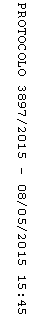 